Утверждаю Директор школы  Батракова Ю.М.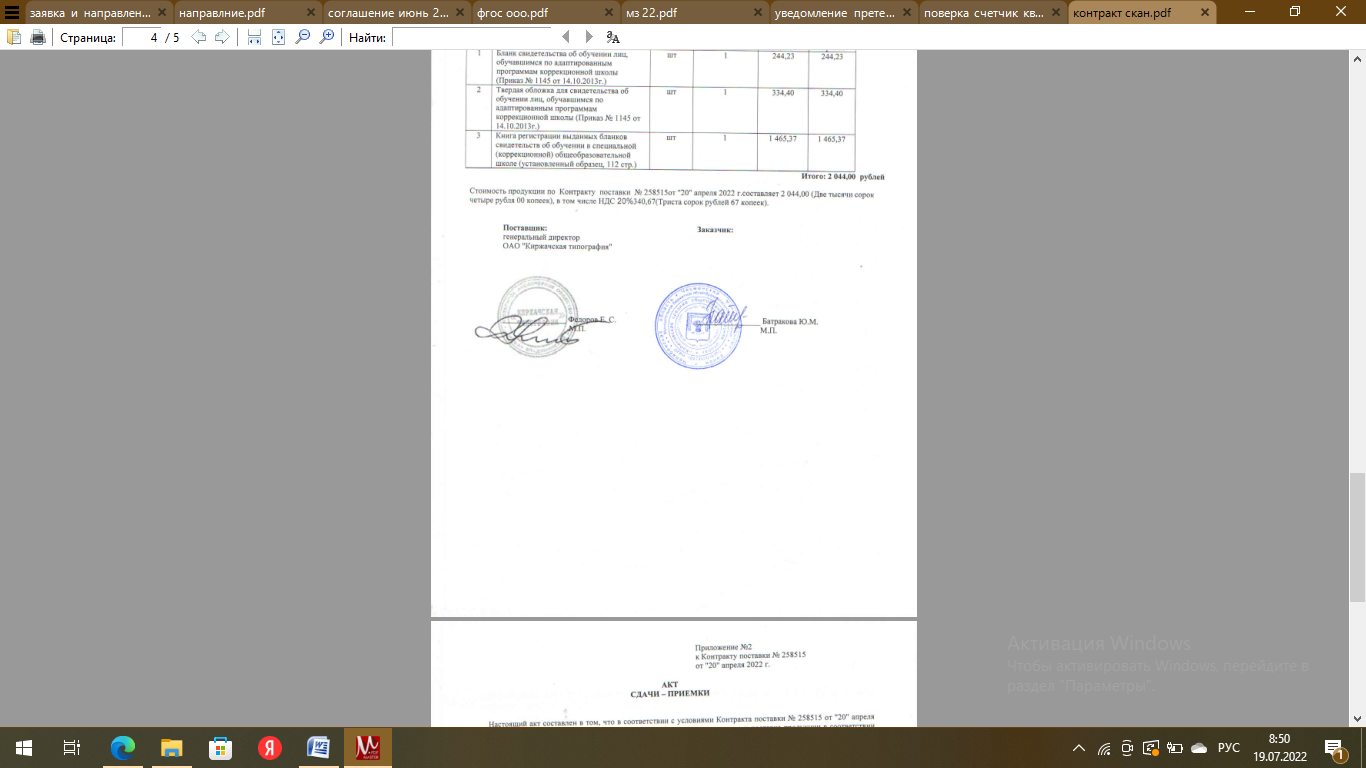 РАСПИСАНИЕ ВНЕУРОЧНОЙ ДЕЯТЕЛЬНОСТИ 2023-2024 учебный годВУДпонедельниквторниксредачетвергпятница«Разговор о важном»- 1-9 классы8.30«Практическая экология» – 1-4 классы13.20«Кем быть» – 1- 4 классы14.10«В мире профессий»– 5 класс13.20«Основы проектной деятельности» – 5-9 классы15.00«Функциональная грамотность» –5-9 классы15.00«Финансовая грамотность»-1-4 классы13.20«ГТО»– 5-9 классы17.0017.00«От игры к спорту»– 1-4 классы17.00«Профминимум»  - 6-9 классы13.50«Развитие интеллектуальных способностей»– 1-4 классы12.30